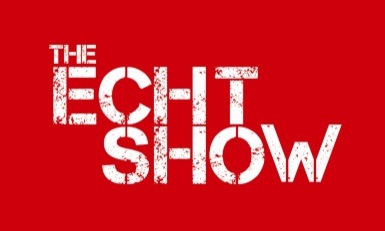 Saturday 14th July 2018VINTAGE TRACTOR - ENTRY FORMClosing date for Entries: 13th June 2018 (Late entries will not be accepted)Please see note there are 2 parts to this formPlease print clearlyExhibitorName: ___________________________________________________________________Address: ___________________________________________________________________________________________________________________Postcode:_______________Email address:	_____________________________________________________________Tel No:	_____________________________Mobile No: __________________________VehicleMake:	________________________ 	Model: _____________________________Year of Manufacture:	_________________	Reg. No: ___________________Public/ Employers Liability InsuranceInsurance Company:	_________________	Policy Number: _______________________Date of Expiry:		_________________I confirm I have read, and will abide by, the rules and regulations which accompany this entry.Signature of Entrant: 	______________________________________________________General Data Protection Rules – Data Protection is changing on 25th May 2018I agree that my details about my person (name, address, telephone number and e-mail address) may be collected and electronically stored by Echt Skene and Midmar Agricultural Association for the next 5 years. The data is stored at the secretary’s address detailed below and used for the purposes of sending you information regarding Echt Show.Your name and area you are from (John Smith, Echt) shall appear in our schedule, catalogue, website and on occasions our social media and any newspaper articles in relation to the show.I agree that Echt Skene & Midmar Agricultural Association for the purposes mentioned above, may contact me in the following manner (please check all applicable boxes):           by e-mail                by physical mail                by telephone             by mobile text message    Date________     Signature_____________________________ Name____________________________You may withdraw the consent to the use of your personal data for means of communication and you also have the right to obtain details, amend and delete your personal data at any time by contacting the Echt Skene & Midmar Agricultural Association via e-mail: secretary@echtshow.co.uk or in writing to the address below.Please Note:Entries cannot be accepted unless a copy of your Public Liability Certificate and Employee Liability Certificate (if appropriate) is attached.Please indicate if you would like to receive future entry forms by email:   Yes/NoPlease enclose an S.A.E. for us to send your passes. Thank you.